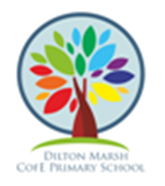                                      Dilton Marsh Church of England Primary School DT Vocabulary Progression EYFSYear 1Year 2Year 3Year 4Year 5Year 6Cooking and nutrition hygienic healthyprepare design vitamins mineralsslice coredchopgraterknifebalanced food groupsproteincarbohydrateFatsDairyvaried dietseasonal foodclimategrainsprocessed harvestedimportedripennutrientsNutritious CaloriesAllergies PattiesFlavourTzatzikiglutenMoving mechanisms/construction mechanismpivot leverwheel mechanism sliding mechanismequipmentstable strongmaterials*vehiclewindscreenheadlight axles chassisleverlinkage systemfontgraphic techniquesconcretereinforcegreenhousetransparentventilatemass productionstablematerialsattractfeaturesmaterialswaterproofnaturalwoodworkdesignpillars beamsspantrussesarchessuspension prototypewheelmachinegearspulleysleverscamsmovementsailFashion and textilesmarionettepuppetfabrictemplatesewingrunning stitchover stitchCharles Macintoshpropertieswaterproofexploreanalyse stockingfunctionvisual appealneedlethread running stitchover stitchback stitchzigzag stitchtextilesmaterialssketchesmeasurementssewhemsinventionsnylonmaterialscriteriaTechnology and electronicsinventionsAlexander Graham BellExperimentDeviceInventorsWorld wide web Tim Berners-LeeilluminatingneonbulbLEDlight boxessignscircuitincandescent bulbsenclosure componentsprogramcomputer programmesthermostatquartz timercomputer memorycomputer engineersoftware engineer debugembedded systemprogramsmonitor